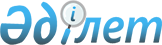 О внесении дополнения в постановление Правительства Республики Казахстан от 1 октября 2007 года № 863 "Об утверждении Перечня национальных электронных информационных ресурсов и национальных информационных систем"
					
			Утративший силу
			
			
		
					Постановление Правительства Республики Казахстан от 6 июня 2011 года № 631. Утратило силу постановлением Правительства Республики Казахстан от 10 августа 2015 года № 629

      Сноска. Утратило силу постановлением Правительства РК от 10.08.2015 № 629 (вводится в действие по истечении десяти календарных дней после дня его первого официального опубликования).      Правительство Республики Казахстан ПОСТАНОВЛЯЕТ:



      1. Внести в постановление Правительства Республики Казахстан от 1 октября 2007 года № 863 "Об утверждении Перечня национальных электронных информационных ресурсов и национальных информационных систем" (САПП Республики Казахстан, 2007 г., № 36, ст. 405) следующее дополнение:



      перечень национальных электронных информационных ресурсов и национальных информационных систем, утвержденный указанным постановлением, дополнить пунктом 25 следующего содержания:

      "25. Система электронного обучения "e-learning".".



      2. Настоящее постановление вводится в действие со дня первого официального опубликования.      Премьер-Министр

      Республики Казахстан                       К. Масимов
					© 2012. РГП на ПХВ «Институт законодательства и правовой информации Республики Казахстан» Министерства юстиции Республики Казахстан
				